	Beilage 1
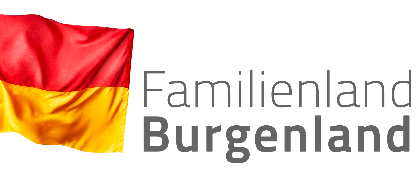 GruppenübersichtFerienbetreuung im BurgenlandKalenderwoche ____	Kalenderwoche ____	AnmerkungDie max. Gruppengröße richtet sich nach dem Alter der Kinder. Wenn in einer Gruppe Kinder unter 6 Jahren sind, dürfen max. 15 Kinder betreut werden. Ab 6 Jahren ist eine Gruppengröße von max. 25 Kindern zulässig. Für Integrationskinder ist ein Nachweis vorzulegen!Gemeinde/Organisation/Verein:Gruppe 1 wurde betreut vonAnzahl Kinderdavon Kinder unter 6 JahreIntegrationskind Gruppe 2 wurde betreut vonAnzahl Kinderdavon Kinder unter 6 JahreIntegrationskind *Gruppe 3 wurde betreut vonAnzahl Kinderdavon Kinder unter 6 JahreIntegrationskind *Gruppe 4 wurde betreut vonAnzahl Kinderdavon Kinder unter 6 JahreIntegrationskind *Gruppe 1 wurde betreut vonAnzahl Kinderdavon Kinder unter 6 JahreIntegrationskind *Gruppe 2 wurde betreut vonAnzahl Kinderdavon Kinder unter 6 JahreIntegrationskind *Gruppe 3 wurde betreut vonAnzahl Kinderdavon Kinder unter 6 JahreIntegrationskind *Gruppe 4 wurde betreut vonAnzahl Kinderdavon Kinder unter 6 JahreIntegrationskind *